Автономная некоммерческая организация высшего образования«Московский региональный социально-экономический институт»Порядок зачисления на обучение по образовательным программам среднего профессионального образованияв Автономную некоммерческую организацию высшего образования «Московский региональный социально-экономический институт»в 2021/2022 учебном годуВидное 2021 г.1. Общие положения1.1. Правила приема на обучение по образовательным программам среднего профессионального образования (далее - Правила) регламентирует прием граждан Российской Федерации, иностранных граждан, лиц без гражданства, в том числе соотечественников, проживающих за рубежом (далее - граждане, лица, поступающие), на обучение по образовательным программам среднего профессионального образования по профессиям, специальностям среднего профессионального образования (далее - образовательные программы) в АНО ВО «Московский региональный социально-экономический институт» (далее по тексту именуются "Институт"), осуществляющую образовательную деятельность по образовательным программам среднего профессионального образования по договорам об образовании, заключаемым при приеме на обучение за счет средств физических и (или) юридических лиц (далее - договор об оказании платных образовательных услуг), а также определяет особенности проведения вступительных испытаний для инвалидов и лиц с ограниченными возможностями здоровья.1.2. Прием иностранных граждан на обучение в Институт осуществляется по договорам об оказании платных образовательных услуг.1.3. Настоящие Правила приема подготовлены на основании Федерального закона от 29 декабря 2012 г. № 273-ФЗ «Об образовании в Российской Федерации» (в редакции вступивших в силу изменений и дополнений), действующего законодательства Российской Федерации и Устава Института, Приказа Министерства просвещения РФ от 2 сентября 2020 г. N 457 "Об утверждении Порядка приема на обучение по образовательным программам среднего профессионального образования".1.4. Правила приема в Институт на обучение по образовательным программам устанавливаются в части, не урегулированной законодательством об образовании, Институтом, самостоятельно.1.5. Прием в Институт лиц для обучения по образовательным программам осуществляется по заявлениям лиц, имеющих основное общее или среднее общее образование, если иное не установлено Федеральным законом от 29 декабря 2012 г. N 273-ФЗ "Об образовании в Российской Федерации" (далее - Федеральный закон "Об образовании в Российской Федерации").1.6. Институт осуществляет обработку полученных в связи с приемом в Институт персональных данных поступающих в соответствии с требованиями законодательства Российской Федерации в области персональных данных.1.7. Условиями приема на обучение по образовательным программам должны быть гарантированы соблюдение права на образование и зачисление из числа поступающих, имеющих соответствующий уровень образования, наиболее способных и подготовленных к освоению образовательной программы соответствующего уровня и соответствующей направленности лиц.2. Информирование поступающих2.1. Институт объявляет прием на обучение по образовательным программам только при наличии лицензии на осуществление образовательной деятельности по этим образовательным программам.2.2. Институт обязан ознакомить поступающего и (или) его родителей (законных представителей) со своим уставом, с лицензией на осуществление образовательной деятельности, со свидетельством о государственной аккредитации, с образовательными программами и другими документами, регламентирующими организацию и осуществление образовательной деятельности, права и обязанности обучающихся.2.3. В целях информирования о приеме на обучение Институт размещает информацию на официальном сайте организации в информационно-телекоммуникационной сети "Интернет" (далее - официальный сайт), а также обеспечивает свободный доступ в здание Института к информации, размещенной на информационном стенде (табло) приемной комиссии и (или) в электронной информационной системе (далее вместе - информационный стенд).2.4. Приемная комиссия на официальном сайте Института организации и информационном стенде до начала приема документов размещает следующую информацию:2.4.1. Не позднее 1 марта:- правила приема в Институт;- условия приема на обучение по договорам об оказании платных образовательных услуг;- перечень специальностей (профессий), по которым Институт объявляет прием в соответствии с лицензией на осуществление образовательной деятельности (с выделением форм получения образования (очная, очно-заочная, заочная);- требования к уровню образования, которое необходимо для поступления (основное общее или среднее общее образование);- перечень вступительных испытаний;- информацию о формах проведения вступительных испытаний;- информацию о возможности приема заявлений и необходимых документов, предусмотренных настоящими Правилами, в электронной форме;- особенности проведения вступительных испытаний для инвалидов и лиц с ограниченными возможностями здоровья;- информацию о необходимости (отсутствии необходимости) прохождения поступающими обязательного предварительного медицинского осмотра (обследования); в случае необходимости прохождения указанного осмотра - с указанием перечня врачей-специалистов, перечня лабораторных и функциональных исследований, перечня общих и дополнительных медицинских противопоказаний.2.4.2 Не позднее 1 июня:- общее количество мест для приема по каждой специальности (профессии), в том числе по различным формам получения образования;- количество мест по каждой специальности (профессии) по договорам об оказании платных образовательных услуг, в том числе по различным формам получения образования;- правила подачи и рассмотрения апелляций по результатам вступительных испытаний;- информацию о наличии общежития и количестве мест в общежитиях, выделяемых для иногородних поступающих;- образец договора об оказании платных образовательных услуг.2.4.3. В период приема документов приемная комиссия ежедневно размещает на официальном сайте Института и информационном стенде приемной комиссии сведения о количестве поданных заявлений по каждой специальности (профессии) с выделением форм получения образования (очная, очно-заочная, заочная).Приемная комиссия Института обеспечивает функционирование специальных телефонных линий и раздела на официальном сайте Института для ответов на обращения, связанные с приемом в Институт.3. Процедура зачисления на обучение поступающих 3.1. Поступающий представляет оригинал документа об образовании и (или) документа об образовании и о квалификации в сроки, установленные Институтом.3.2. 15.08.2021 в 18:00 часов по местному времени завершается прием заявлений о приеме на очную форму получения образования и оригиналов документов об образовании от лиц, желающих быть зачисленными без вступительных испытаний. При наличии свободных мест в Институте прием документов и заявлений о приеме на очную форму получения образования, а также оригиналов документов об образовании от лиц, желающих быть зачисленными без вступительных испытаний, завершается 25.11.2021 в 18:00.3.3. Зачисление лиц, поступающих без вступительных испытаний из числа лиц, предоставивших заявление о приеме на очную форму получения образования и оригиналов документов об образовании без вступительных испытаний проводится:- с 20 июня по 15 августа до 18:00 – первого набора; - при наличии свободных мест в Институте с 16 августа по 25 ноября до 18:00 – дополнительного набора.3.4. 10.08.2021 в 18:00 часов по местному времени завершается прием заявлений о приеме на очную форму получения образования у лиц, поступающих для обучения по образовательным программам по специальностям (профессиям), требующим у поступающих определенных творческих способностей, физических и (или) психологических качеств.3.5. Зачисление лиц, поступающих по итогам вступительных испытаний из числа лиц, предоставивших заявление о приеме на очную форму получения образования и оригиналов документов об образовании проводится:- с 10 августа по 31 августа до 18:00.3.6. Лицам, предоставившим заявление о приеме и оригиналы документов, до 18:00 часов по местному времени необходимо в срок до 31.08.2021 заключить договор об образовании.3.7. В случае если после завершения зачисления имеются незаполненные места, Институт может на основании конкурсных списков провести дополнительное зачисление на указанные места в соответствии с Правилами приема.3.8. По истечении сроков представления оригиналов документов об образовании и (или) документов об образовании и о квалификации руководителем Института издается приказ о зачислении лиц, рекомендованных приемной комиссией к зачислению и представивших оригиналы соответствующих документов. Приложением к приказу о зачислении является пофамильный перечень указанных лиц. Приказ с приложением размещается на следующий рабочий день после издания на информационном стенде приемной комиссии и на официальном сайте Института.3.9. В случае если численность поступающих, включая поступающих, успешно прошедших вступительные испытания, превышает количество мест, Институт осуществляет прием на обучение по образовательным программам среднего профессионального образования на основе результатов освоения поступающими образовательной программы основного общего или среднего общего образования, указанных в представленных поступающими документах об образовании и (или) документах об образовании и о квалификации, результатов индивидуальных достижений, сведения о которых поступающий вправе представить при приеме, а также наличия договора о целевом обучении с организациями, указанными в части 1 статьи 71.1 Федерального закона.Результаты освоения поступающими образовательной программы основного общего или среднего общего образования, указанные в представленных поступающими документах об образовании и (или) документах об образовании и о квалификации, учитываются по общеобразовательным предметам в следующем порядке:3.9.1. Конкурс аттестатов абитуриентов, поступающих на базе основного общего образования: при проведении конкурса аттестатов абитуриентов, поступающих на базе основного общего образования, учитываются средний балл по учебным предметам федерального компонента государственного стандарта основного общего образования (далее средний балл аттестата): - Русский язык, - Литература, - Иностранный язык, - Математика, - Информатика и информационные технологии, - История, - Обществоведение (включая экономику и право), - География, - Физика, - Химия, - Биология, - Искусство (Изобразительное искусство и Музыкальное искусство), - Технология, - Основы безопасности жизнедеятельности,- Физическая культура.3.9.2. Конкурс аттестатов абитуриентов на базе среднего общего образования: при проведении конкурса аттестатов абитуриентов, поступающих на базе среднего общего образования, учитываются средний балл по учебным предметам федерального компонента государственного стандарта: среднего общего образования (далее средний балл аттестата):- Русский язык, - Литература,- Иностранный язык,- Математика,- Информатика и информационно-коммуникационные технологии,- История, - Обществознание,- Экономика,- Право,- География, - Биология, - Физика, - Химия, - Естествознание,- Мировая художественная культура, - Технология, - Основы безопасности жизнедеятельности, - Физическая культура.3.9.3. При равенстве среднего балла представленного документа об уровне образования и баллов, полученных при вступительных испытаниях, у нескольких поступающих определяющим является наличие более высоких оценок по профилирующим дисциплинам в представленных документах об образовании.3.10. Результаты индивидуальных достижений и (или) наличие договора о целевом обучении учитываются при равенстве результатов освоения поступающими образовательной программы основного общего или среднего общего образования, указанных в представленных поступающими документах об образовании и (или) документах об образовании и о квалификации.3.11. При приеме на обучение по образовательным программам Институтом учитываются следующие результаты индивидуальных достижений:1) наличие статуса победителя и призера в олимпиадах и иных интеллектуальных и (или) творческих конкурсах, мероприятиях, направленных на развитие интеллектуальных и творческих способностей, способностей к занятиям физической культурой и спортом, интереса к научной (научно-исследовательской), инженерно-технической, изобретательской, творческой, физкультурно-спортивной деятельности, а также на пропаганду научных знаний, творческих и спортивных достижений в соответствии с постановлением Правительства Российской Федерации от 17 ноября 2015 г. N 1239 "Об утверждении Правил выявления детей, проявивших выдающиеся способности, сопровождения и мониторинга их дальнейшего развития";2) наличие у поступающего статуса победителя и призера чемпионата по профессиональному мастерству среди инвалидов и лиц с ограниченными возможностями здоровья "Абилимпикс";3) наличие у поступающего статуса победителя и призера чемпионата профессионального мастерства, проводимого союзом "Агентство развития профессиональных сообществ и рабочих кадров "Молодые профессионалы (Ворлдскиллс Россия)" либо международной организацией "WorldSkills International".3.12. Учет результатов индивидуальных достижений осуществляется посредством начисления баллов за индивидуальные достижения и (или) в качестве преимущества при равенстве критериев ранжирования списков поступающих. Баллы, начисленные за индивидуальные достижения, включаются в сумму конкурсных баллов.При приеме на обучение по образовательным программам учитываются следующие результаты индивидуальных достижений: - наличие статуса победителя и призера в олимпиадах и иных интеллектуальных и (или) творческих конкурсах, мероприятиях, направленных на развитие интеллектуальных и творческих способностей, способностей к занятиям физической культурой и спортом, интереса к научной (научно-исследовательской), инженерно-технической, изобретательской, творческой, физкультурно-спортивной деятельности, а также на пропаганду научных знаний, творческих и спортивных достижений в соответствии с постановлением Правительства Российской Федерации от 17 ноября 2015 г. N 1239 «Об утверждении Правил выявления детей, проявивших выдающиеся способности, сопровождения и мониторинга их дальнейшего развития» по профилю образовательной программы – 10 баллов, в иных случаях – 2 балла; - наличие у поступающего статуса победителя и призера чемпионата по профессиональному мастерству среди инвалидов и лиц с ограниченными возможностями здоровья «Абилимпикс» по профилю образовательной программы – 10 баллов; в иных случаях – 5 баллов; - наличие у поступающего статуса победителя и призера чемпионата профессионального мастерства, проводимого союзом «Агентство развития профессиональных сообществ и рабочих кадров «Молодые профессионалы (Ворлдскиллс Россия)» либо международной организацией «WorldSkills International» по профилю образовательной программы – 10 баллов; в иных случаях – 5 баллов.3.13. При наличии свободных мест, оставшихся после зачисления, в том числе по результатам вступительных испытаний, зачисление в Институт осуществляется до 1 декабря текущего года.Положение утверждено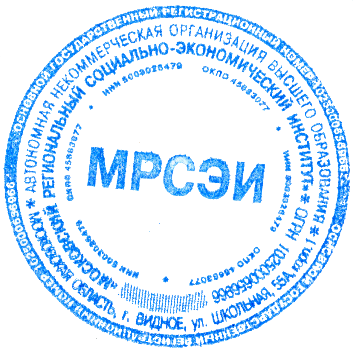 Ученым советом МРСЭИПротокол № 6 от 14 февраля 2021 г.УтверждаюРектор__________Золотухина Е.Н.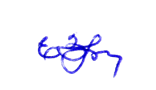 «16» февраля 2021 г.